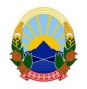 Република Македонија   И З В Р Ш И Т Е Л                                                                 	               ул.Св.Климент Охридски бр.21 А/2именуван за подрачјето     на Основниот суд    Скопје 1 и Скопје 2                              			           тел.тел. 02 3 207-207                                    		И.бр.790/2019ЈАВНА ОБЈАВА(врз основа на член 48 од Законот за извршување, Сл. Весник бр.72 од 12.04.2016 година и чл.11 од Законот за изменување и дополнување на законот за извршување, Сл.Весник бр.233 од 20.12.2018 година)Извршителот Зоран Петрески постапувајќи по предлог на доверителот Стопанска банка АД Скопје со седиште на  ул.11 Октомври бр.7,  против заложниот должник Љупка Валан од Скопје со живеалиште на  ул.Балзакова бр.3, заради остварување на парично побарување, на ден 30.12.2020 година го ПОВИКУВАзаложниот должник Љупка Валан од Скопје да се јави во канцеларијата на извршителот на ул.Св.Климент Охридски бр.21 А/2 Скопје, заради доставување на Извештај за проценета вредност на недвижност, Заклучок за утврдена вредност на недвижност (врз основа на чл.177 од ЗИ) и Заклучок за определување на вешто лице - геодет (врз основа на чл.176 ст.4 од ЗИ), заведени со И.бр.790/2019 ВО РОК ОД 1(еден) ДЕН, сметано од денот на последното објавување на ова јавно повикување во јавното гласило. СЕ ПРЕДУПРЕДУВА заложниот должник Љупка Валан дека ваквиот начин на доставување се смета за уредна достава и дека за негативните последици кои можат да настанат ги сноси самата странка. ИЗВРШИТЕЛ 								       Зоран Петрески